О внесении изменения в Устав Аксаринского сельского поселения Мариинско-Посадского района Чувашской Республики На основании Федерального закона от 6 октября 2003 г. № 131-ФЗ «Об общих принципах организации местного самоуправления в Российской Федерации», Закона Чувашской Республики от 18 октября 2004 г. № 19 "Об организации местного самоуправления в Чувашской Республике", Собрание депутатов Аксаринского сельского поселения Мариинско-Посадского района Чувашской Республики р е ш и л о:1.Внести в Устав Аксаринского сельского поселения Мариинско-Посадского района, принятый решением Собрания депутатов Аксаринского  сельского поселения Мариинско-Посадского района Чувашской Республики от 28 ноября 2014 № 74/1 (с изменениями, внесенными решениями Собрания депутатов Аксаринского сельского поселения от 29.06.2015 № 84/1, от 07.09.2015 № 87/1, от 15.08.2016 № 15/1, от 08.02.2017 № 27/1, от 17.08.2017 № 38/1, от 18.01.2018 № 1/1, от 26.06.2018 № 14/1, от 30.04.2019 № 77/1, от 14.11.2019 № 94/1) изменение, заменив в части 1 статьи 29 слова «из 11 депутатов» словами «из 10 депутатов».2. Настоящее решение вступает в силу после его государственной регистрации и официального опубликования. 3. Положения части 1 статьи 29 Устава Аксаринского сельского поселения Мариинско-Посадского района Чувашской Республики в редакции настоящего решения не применяется в отношении Собрания депутатов Аксаринского сельского поселения Мариинско-Посадского района Чувашской Республики третьего созыва, избранного до дня вступления в силу настоящего решения.Председатель Собрания депутатов Аксаринского сельского поселения Мариинско-Посадского района Чувашской Республики 				                   В.В.ИвановГлава Аксаринского сельского поселения Мариинско-Посадского района             Чувашской Республики  							                      В.Г.ОсокинЧĂВАШ РЕСПУБЛИКИСĔНТĔРВĂРРИ РАЙОНĚ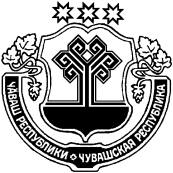 ЧУВАШСКАЯ РЕСПУБЛИКАМАРИИНСКО-ПОСАДСКИЙ РАЙОНАКСАРИН  ПОСЕЛЕНИЙĚН ДЕПУТАТСЕН ПУХĂВĚ ЙЫШĂНУ2020.02.10   102/1 №Аксарин ялеСОБРАНИЕ ДЕПУТАТОВАКСАРИНСКОГО СЕЛЬСКОГО ПОСЕЛЕНИЯРЕШЕНИЕ10.02.2020 № 102/1деревня Аксарино